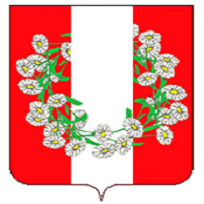 АДМИНИСТРАЦИЯ БУРАКОВСКОГО СЕЛЬСКОГО ПОСЕЛЕНИЯКОРЕНОВСКОГО РАЙОНАПОСТАНОВЛЕНИЕот15.09.2022 года 				        				№112х.БураковскийОб утверждении Порядка составления и ведения кассового плана исполнения бюджета Бураковского сельского поселения Кореновского районаВ соответствии со статьёй 217.1 Бюджетного кодекса Российской Федерации, во исполнение решения Совета Бураковского сельского поселения Кореновского района «Об утверждении Положения о бюджетном процессе в Бураковском сельском поселении Кореновского района» п о с т а н о в л я ю: Утвердить Порядок составления и ведения кассового плана исполнения бюджета Бураковского сельского поселения Кореновского района в текущем финансовом году (прилагается). Начальнику финансового отдела администрации Бураковского сельского поселения Кореновского района И.П. Саньковой обеспечить реализацию форм отчетов в автоматизированной системе «Бюджет», приведенных в приложении к утвержденному Порядку составления и ведения кассового плана исполнения бюджета Бураковского сельского поселения Кореновского района в текущем финансовом году.     Контроль за выполнением настоящего постановления оставляю за собой. Настоящее постановление вступает в силу с 1 января 2022 года и применяется к правоотношениям, возникающим при формировании кассового плана исполнения районного бюджета, начиная с кассового плана исполнения районного бюджета на 2023 год. Глава Бураковского сельского поселения Кореновского района                                                                          Л.И. ОрлецкаяПРИЛОЖЕНИЕ№1УТВЕРЖДЕНОпостановлением администрацииБураковского сельского поселения Кореновского района от 15.09.2022 г.№112  ПОРЯДОК составления и ведения кассового плана исполнения бюджета Бураковского сельского поселения Кореновского района в текущем финансовом годуНастоящий Порядок составления и ведения кассового плана, исполнения  бюджета Бураковского сельского поселения Кореновского района в текущем финансовом году (далее – Порядок) разработан в соответствии с положениями Бюджетного кодекса Российской Федерации (далее – Бюджетный кодекс) и определяет правила составления и ведения кассового плана исполнения районного бюджета в текущем финансовом году (далее – кассовый план), а также состав и сроки представления главными распорядителями средств бюджета Бураковского сельского поселения Кореновского района, главными администраторами доходов бюджета Бураковского сельского поселения Кореновского района, главными администраторами источников финансирования дефицита бюджета Бураковского сельского поселения Кореновского района сведений, необходимых для составления и ведения кассового плана. 1. Составление кассового плана 1.1. Составление и ведение кассового плана осуществляется администрацией Бураковского сельского поселения Кореновского района (далее –администрацией). 1.2. Кассовый план формируется с помесячным распределением показателей прогноза кассовых поступлений в бюджет Бураковского сельского поселения Кореновского района (раздел 1 кассового плана) и прогноза кассовых выплат из бюджета Бураковского сельского поселения Кореновского района (раздел 2 кассового плана) по форме согласно приложению 1 к Порядку. 1.3. Прогноз кассовых поступлений в бюджет Бураковского сельского поселения Кореновского района формируется по следующим показателям: прогноз поступления доходов в бюджет Бураковского сельского поселения Кореновского района; прогноз поступления источников финансирования дефицита бюджета Бураковского сельского поселения Кореновского района. Показатели прогноза поступления доходов в бюджет Бураковского сельского поселения Кореновского района формируются по главным администраторам доходов бюджета Бураковского сельского поселения Кореновского района (далее – главный администратор доходов) в разрезе кодов классификации доходов бюджетов и кодов целевых средств – дополнительного классификатора (кода) для аналитического учета, указанного в пункте 1.9 настоящего раздела. Показатели прогноза поступления источников финансирования дефицита бюджета Бураковского сельского поселения Кореновского района формируются по главным администраторам источников финансирования дефицита бюджета Бураковского сельского поселения Кореновского района (далее – главный администратор источников) в разрезе кодов классификации источников финансирования дефицитов бюджетов и кодов целевых средств – дополнительного классификатора (кода) для аналитического учета, указанного в пункте 1.9 настоящего раздела. Прогноз кассовых выплат из бюджета Бураковского сельского поселения Кореновского района формируется по следующим показателям: прогноз кассовых выплат в части расходов бюджета Бураковского сельского поселения Кореновского района; прогноз кассовых выплат в части источников финансирования дефицита бюджета Бураковского сельского поселения Кореновского района. Показатели прогноза кассовых выплат в части расходов бюджета Бураковского сельского поселения Кореновского района формируются по главному распорядителю средств бюджета Бураковского сельского поселения Кореновского района (далее – главный распорядитель) в разрезе раздела и подраздела классификации расходов бюджетов, целевых статей (муниципальных программ бюджета Бураковского сельского поселения Кореновского района и непрограммных направлений деятельности) групп и подгрупп видов расходов и кодов целевых средств указанных в пункте 1.9 настоящего раздела. Показатели прогноза кассовых выплат в части источников финансирования дефицита бюджета Бураковского сельского поселения Кореновского района формируются по главному администратору источников в разрезе кода классификации источников финансирования дефицитов бюджетов и кодов целевых средств, целевых статей, видов расходов, указанного в пункте 1.9 настоящего раздела. Автоматизация процесса составления и ведения кассового плана осуществляется с использованием автоматизированной системы «Бюджет» (далее – АС «Бюджет»), применением в указанной системе кодов бюджетной классификации Российской Федерации, лицевых счетов главного распорядителя либо главного администратора доходов (главного администратора источников) (далее – лицевой счет главного распорядителя, главного администратора доходов, главного администратора источников), а также дополнительных классификаторов (кодов) для аналитического учета в АС «Бюджет» (далее – аналитический классификатор): тип средств, код муниципального образования (район трансферта), мероприятие, код целевых средств, код цели, вид изменений, документ основание, вид плана, вариант изменений.    Финансовым отделом администрации Бураковского сельского поселения Кореновского района в ходе исполнения бюджета осуществляется формирование, дополнение (изменение) справочников АС «Бюджет» по следующим аналитическим классификаторам: код целевых средств, код цели, тип средств, вид изменений, мероприятие, документ основание, вид плана, вариант изменений. 1.10. Финансовый отдел администрации Бураковского сельского поселения Кореновского района в течение 5 рабочих дней со дня вступления в силу решения Совета Бураковского сельского поселения Кореновского района о бюджете Бураковского сельского поселения Кореновского района на очередной финансовый год (либо на очередной финансовый год и на плановый период) (далее – решение) либо решение Совета Бураковского сельского поселения Кореновского района о внесении изменений в решение (только в части налоговых и неналоговых доходов) с сопроводительным письмом доводит до главных администраторов доходов и главных администраторов источников соответственно показатели поступлений доходов в бюджет Бураковского сельского поселения Кореновского района и источников финансирования дефицита бюджета Бураковского сельского поселения Кореновского района на очередной финансовый год в разрезе кодов бюджетной классификации Российской Федерации по формам согласно приложениям 2 и 3 к Порядку. Сопроводительным письмом, подготовленным в связи с подписанием решения, устанавливаются сроки представления главными администраторами доходов, главными администраторами источников и главными распорядителями необходимых для составления кассового плана на очередной финансовый год сведений, формируемых по форме согласно приложениям 4, 5, 7 и 8 к Порядку и с учетом требований настоящего раздела.1.11.Главные администраторы доходов и главные администраторы источников в части поступлений в бюджет Бураковского сельского поселения Кореновского района на основе показателей решения формируют и представляют в управление Заявки (Уведомления) о помесячном распределении прогноза кассовых поступлений на очередной финансовый год (далее – Заявка по поступлениям) по формам согласно Приложениям 4 и 5 к Порядку и в сроки, установленные в сопроводительном письме финансового управления, направляемом в соответствии с пунктом 1.10 настоящего раздела. Заявка (Уведомления) передается в управление по электронным каналам связи посредством АС «Бюджет» (АС «Бюджет») с использованием электронной подписи (далее – в электронном виде). Предоставление Заявок (Уведомлений) по поступлениям по предоставляемым из федерального бюджета субсидиям, субвенциям и иным межбюджетным трансфертам, имеющим целевое назначение, в том числе поступающим в бюджет Бураковского сельского поселения Кореновского района в порядке, установленном пунктом 5 статьи 242 Бюджетного кодекса, (далее – целевые поступления), по иным поступающим в районный бюджет средствам (далее – иные поступления) осуществляется отдельно. В случае отсутствия у главного администратора доходов (главного администратора источников в части поступлений в бюджет Бураковского сельского поселения Кореновского района) АС «Бюджет» Заявка (Уведомление) по поступлениям, подписанная руководителем главного администратора доходов (главного администратора источников), направляется в финансовый отдел администрации Бураковского сельского поселения Кореновского района на бумажном носителе.1.12.Отделы управления, курирующие соответствующую сферу деятельности (далее – отделы управления), в течение пяти рабочих дней проверяют соответствие показателей направленных Заявок (Уведомлений) по поступлениям показателям Решения Совета, правильность заполнения кодов бюджетной классификации Российской Федерации, лицевого счета главного администратора доходов (главного администратора источников), аналитических классификаторов.  Заявки (Уведомления) по поступлениям подлежат проверке на прохождение автоматизированных бюджетных контролей в АС «Бюджет».  Заявка (Уведомление) по поступлениям, составленная с нарушениями указанных в настоящем разделе требований, к исполнению не принимается и подлежит отклонению. При этом главный администратор доходов (главный администратор источников) в течение 3 рабочих дней представляет утонённую Заявку (Уведомление) по поступлениям в соответствии с требованиями пункта 1.11 настоящего раздела. Проверка уточненной Заявки (Уведомления) осуществляется в соответствии с настоящим пунктом. 1.13.Главные администраторы доходов не позднее 25-го апреля представляют прогноз поступлений налоговых и неналоговых доходов в районный бюджет с помесячной разбивкой по форме согласно приложению 6 к Порядку.  Кроме того, главные администраторы доходов представляют пояснительную записку с отражением причин отклонения прогнозных и фактически сложившихся показателей налоговых и неналоговых доходов районного бюджета за отчетный период. Главные распорядители и главные администраторы источников в части выплат средств бюджета муниципального образования Кореновский район на основе показателей Решения Совета и с учетом положений статьи 217.1 Бюджетного кодекса формируют и направляют в управлении в электронном виде Заявку (Уведомление)  о помесячном распределении прогноза кассовых выплат на очередной финансовый год (далее – Заявка по выплатам) по форам согласно приложениям 7 и 8 к Порядку и в сроки, установленные в сопроводительном письме управления, направляемом в соответствии с пунктом 1.10 настоящего раздела. Представление Заявок по выплатам осуществляется отдельно по выплатам, осуществляемым за счет целевых поступлений, (далее – целевые выплаты), по иным выплатам из бюджета Бураковского сельского поселения Кореновского района (далее – иные выплаты). Кроме того, по иным выплатам главными распорядителями обеспечивается представление Заявок по выплатам отдельно по каждому межбюджетному трансферту, предоставляемому из бюджета Бураковского сельского поселения Кореновского района в форме субсидий, субвенций и иных межбюджетных трансфертов, имеющих целевое назначение, в пределах суммы, необходимой для оплаты денежных обязательств по расходам получателей средств местного бюджета, источником финансового обеспечения которых являются данные межбюджетные трансферты. Финансовый отдел после получения Заявки по выплатам от главного распорядителя, главного администратора источников в части выплат средств бюджета Бураковского сельского поселения Кореновского района в течение пяти рабочих дней проверяют соответствие указанных в ней показателей кассового плана соответствующим показателям ведомственной структуры расходов районного бюджета (код главного распорядителя, раздел и подраздел классификации расходов бюджетов, сумма на год) либо показателям по источникам финансирования дефицита бюджета Бураковского сельского поселения Кореновского района соответственно, а также правильность отражения в ней кодов бюджетной классификации Российской Федерации, лицевого счета главного распорядителя (главного администратора источников), аналитических классификаторов.  Заявки по выплатам подлежат проверке на прохождение автоматизированных контролей в АС «Бюджет». Заявка по выплатам, составленная с нарушением указанных в настоящем разделе требований, к исполнению не принимается и подлежит отклонению. При этом главный распорядитель (главный администратор источников) в течение двух рабочих дней представляет в управление утонённую Заявку по выплатам в соответствии с требованиями пункта 1.14 настоящего раздела. Проверка уточненной Заявки осуществляется в соответствии с требованиями настоящего пункта.   Заявки по поступлениям либо Заявки по выплатам, составленные с нарушением указанных в настоящем разделе требований, к исполнению не принимаются и подлежат отклонению.  Финансовый отдел администрации Бураковского сельского поселения Кореновского района формирует кассовый план исполнения бюджета Бураковского сельского поселения Кореновского района на очередной финансовый год по форме согласно приложению 1 к Порядку на основе показателей Решения Совета и представленных в соответствии с Решением Совета и настоящим Порядком Заявок по поступлениям и Заявок по выплатам: по прогнозу кассовых поступлений в бюджет Бураковского сельского поселения Кореновского района – главными администраторами доходов и главными администраторами источников; по прогнозу кассовых выплат из бюджета Бураковского сельского поселения Кореновского района – главными распорядителями и главными администраторами источников. Показатели прогноза кассовых поступлений в бюджет Бураковского сельского поселения Кореновского района и прогноза кассовых выплат из бюджета Бураковского сельского поселения Кореновского района должны быть сбалансированы помесячно отдельно по целевым поступлениям и целевым выплатам, и иным поступлениям, и иным выплатам. При недостаточности кассовых поступлений для финансового обеспечения кассовых выплат в соответствующем месяце финансового года на покрытие временного кассового разрыва могут направляться остатки средств бюджета Бураковского сельского поселения Кореновского района, сложившиеся на начало текущего финансового года.  В случае недостаточности неиспользованных остатков средств начальником финансового отдела администрации Бураковского сельского поселения Кореновского района принимается решение об уменьшении кассовых выплат в соответствующем периоде. В случае принятия решения об уменьшении кассовых выплат соответствующие изменения в кассовый план вносятся отделом управления с учетом положений настоящего раздела на основании служебной записки. Предельный объем денежных средств, используемых на осуществление операций по управлению остатками средств на едином счете бюджета, устанавливается в кассовом плане при его утверждении.  Изменение установленного предельного объема денежных средств, используемых на осуществление операций по управлению остатками средств на едином счете бюджета, осуществляется на основании служебной записки. 1.17. Кассовый план утверждается начальником финансового отдела администрации Бураковского сельского поселения Кореновского района (далее – начальник) в первый рабочий день текущего финансового года. Показатели прогноза кассовых поступлений в бюджет Бураковского сельского поселения Кореновского района и прогноза кассовых выплат из бюджета Бураковского сельского поселения Кореновского района утвержденного кассового плана на текущий финансовый год должны соответствовать показателям Решения Совета.  2. Ведение кассового плана  2.1. Ведение кассового плана осуществляется посредством внесения изменений в показатели кассового плана на текущий финансовый год. 2.2.Внесение изменений в показатели кассового плана на текущий финансовый год осуществляется в следующих случаях и по следующим основаниям: внесения изменений в решение о бюджете в части поступлений налоговых и неналоговых доходов; возврата в текущем финансовом году не использованных по состоянию на 1 января финансового года, следующего за отчетным, остатков субсидий, субвенций и иных межбюджетных трансфертов, имеющих целевое назначение, прошлых лет, в федеральный бюджет – на основании уведомления по расчетам между бюджетами; возврата в текущем финансовом году средств, полученных от возврата остатков субсидий, субвенций и иных межбюджетных трансфертов, имеющих целевое назначение, прошлых лет, не использованных по состоянию на  1 января финансового года, следующего за отчетным, финансовое обеспечение которых осуществлялось за счет средств федерального бюджета, в федеральный бюджет – на основании уведомления по расчетам между бюджетами; возврата в текущем финансовом году не использованных по состоянию на 1 января финансового года, следующего за отчетным, остатков субсидий, субвенций и иных межбюджетных трансфертов, имеющих целевое назначение, прошлых лет, в краевой – на основании уведомления по расчетам между бюджетами, письма главного администратора доходов;  возврата в текущем финансовом году в краевой бюджет неиспользованных остатков межбюджетных трансфертов, имеющих целевое назначение, восстановленных на лицевые счета получателей средств бюджета муниципального образования, принятых в соответствии с требованиями пункта 5 статьи 242 Бюджетного кодекса Российской Федерации – на основании уведомления по расчетам между бюджетами. возврата в текущем финансовом году не использованных по состоянию на 1 января финансового года остатков субсидий, субвенций и иных межбюджетных трансфертов субвенций и иных межбюджетных трансфертов, имеющих целевое назначение, прошлых лет, прошлых лет, из бюджетов поселений в бюджет муниципального образования Кореновский район, а также принятия в установленном порядке решения о направлении их на те же цели сельским поселениям при установлении наличия потребности в указанных трансфертах; фактического получения субсидий, субвенций, иных межбюджетных трансфертов, имеющих целевое назначение, в том числе их остатков не использованных на начало текущего финансового года, безвозмездных поступлений от физических и юридических лиц, имеющих целевое назначение, а также направления их на увеличение расходов бюджета соответственно целям предоставления субсидий, субвенций, иных межбюджетных трансфертов, имеющих целевое назначение;  внесение изменений в сводную бюджетную роспись в части изменения бюджетных ассигнований по ведомствам и (или) разделам и подразделам, целевым статьям (муниципальных программ муниципального образования Бураковское сельское поселение Кореновского района и непрограммных направлений деятельности) групп и подгрупп видов расходов, а так же перераспределения бюджетных ассигнований между видами источников финансирования дефицита бюджета при образовании экономии в ходе исполнения бюджета в пределах общего объема бюджетных ассигнований по источникам финансирования дефицита бюджета, предусмотренных на соответствующий финансовый год; изменение состава и (или) функций (полномочий) главных администраторов доходов бюджета, изменения и (или) уточнения кодов классификации доходов бюджетов, в том числе закрепления в установленном порядке отдельных кодов классификации доходов бюджетов за главными администраторами доходов – на основании служебной записки; изменение наименования главного распорядителя средств, главного администратора доходов (главного администратора источников) и (или) изменения системы исполнительных органов Бураковского сельского поселения Кореновского района – на основании Заключения и (или) служебной записки; перераспределение поступлений доходов в бюджет Бураковского сельского поселения Кореновского района между главными администраторами доходов, кодами подвидов по видам доходов классификации доходов бюджетов в пределах общего объема поступлений по конкретным видам доходов, предусмотренных в соответствии с решением о  бюджете– на основании служебной записки;  уточнение сведений о помесячном распределении поступлений доходов (источников финансирования дефицита бюджета) в бюджет Бураковского сельского поселения Кореновского района при фактическом поступлении средств в пределах их соответствующего общего объема, а также корректировка сведений о помесячном распределении кассовых выплат (кассовых поступлений) в пределах их соответствующего общего объема при условии обеспечения сбалансированности кассового плана по месяцам – на основании обращения главного администратора доходов (главного администратора источников), главного распорядителя и (или) служебной записки. Формирование главными администраторами доходов, главными администраторами источников и главными распорядителями сведений для ведения кассового плана осуществляется в соответствии с требованиями, установленными настоящим разделом. Состав и сроки представления сведений для ведения кассового плана устанавливаются пунктами 2.4– 2.6 настоящего раздела.  Главными распорядителями, главными администраторами доходов (главными администраторами источников) в случаях, установленных пунктом 2.2 настоящего раздела, оформляются Заявки (Уведомления) об изменении в текущем финансовом году показателей кассового плана (далее – Заявка (Уведомление) об изменении) по формам согласно приложениям 4, 5, 7 и 8 к Порядку и в соответствии с требованиями, установленными Порядком. Заявки (Уведомления) об изменении передаются в управление в электронном виде.  При этом представление Заявок (Уведомлений) об изменении осуществляется: главными администраторами доходов – отдельно по целевым поступлениям и по иным поступлениям; главными распорядителями – отдельно по целевым выплатам и иным выплатам. В основаниях для внесения изменений в показатели кассового плана в Заявке (Уведомлении) об изменении соответственно указываются дата и номер Решения Совета о внесении изменений в Решение Совета, правового акта, платёжного поручения, уведомления по расчётам между бюджетами, письма главного распорядителя, главного администратора доходов (главного администратора источников), служебной записки.  Осуществление в АС «Бюджет» проверки и визирования в установленном порядке ЭП Заявок (Уведомлений) об изменении производится следующими отделами:  по кассовым поступлениям в бюджет Бураковского сельского поселения Кореновского района в части налоговых и неналоговых доходов; безвозмездных поступлений; по кассовым выплатам из бюджета Бураковского сельского поселения Кореновского района в части расходов; в части источников финансирования дефицита районного бюджета.  Заявка (Уведомление) об изменении, составленная с нарушением указанных в настоящем Порядке требований, к исполнению не принимается и подлежит отклонению. При этом главный администратор доходов, главный администратор источников, главный распорядитель в течение двух рабочих дней представляют в управление утонённую Заявку (Уведомление) об изменении в соответствии с требованиями пунктов 2.3 и 2.4 настоящего раздела. Проверка уточненной Заявки (Уведомления) об изменении осуществляется в соответствии с требованиями установленными настоящим Порядком.  2.6. При составлении и (или) внесении изменений в показатели кассового плана в АС «Бюджет» (УРМ АС «Бюджет») применяются соответствующие коды вида изменений. В случае внесения изменений в кассовый план по Решению Совета о внесении изменений в Решение Совета – вид изменений соответствует Решению Совета о внесении изменений в Решение Совета (XX.ХX.1); при одновременном внесении изменений в сводную бюджетную роспись – вид изменений соответствует кодам вида изменений, применяемым при внесении изменений в сводную бюджетную роспись (02.ХХ.Х и 03.ХХ.Х), при помесячной балансировке кассового плана-(01.XX.X). Внесение изменений в показатели кассового плана в иных случаях и по иным основаниям осуществляется в АС «Бюджет» (УРМ АС «Бюджет») с применением вида изменений – 04.00.0 «Иные изменения, не связанные с изменением показателей сводной бюджетной росписи и лимитов бюджетных обязательств».  2.7. В случае необходимости изменения (корректирования) в АС «Бюджет» (УРМ АС «Бюджет») лицевого счета главного распорядителя, главного администратора доходов (главного администратора источников) и аналитических классификаторов, распределения и (или) перераспределения бюджетных ассигнований (доходов и источников финансирования дефицита районного бюджета) между кодами аналитических классификаторов в АС «Бюджет» (УРМ АС «Бюджет») внесение изменений в кассовый план осуществляется Заявкой об изменении на основании служебной записки с применением вида изменений – 04.00.0 «Иные изменения, не связанные с изменением показателей сводной бюджетной росписи и лимитов бюджетных обязательств», и в соответствии с настоящим Порядком. 2.8. Ведение кассового плана по кодам классификации доходов бюджетов Российской Федерации (далее – код доходов) 2 18 ХХХХХ ХХ ХХХХ ХХХ и 2 19 ХХХХХ ХХ ХХХХ ХХХ осуществляется с учетом следующих особенностей. При формировании показателей кассового плана по коду дохода         2 18 ХХХХХ ХХ ХХХХ ХХХ главными администраторами доходов, за которыми в установленном порядке закреплены доходы районного бюджета от возврата остатков субсидий, субвенций и иных межбюджетных трансфертов, имеющих целевое назначение, прошлых лет, применяются в АС «Бюджет» (УРМ АС «Бюджет») по каждому виду остатков указанных средств аналитические классификаторы: код целевых средств и код цели, код муниципального образования. При формировании показателей кассового плана по коду дохода         2 19 ХХХХХ ХХ ХХХХ ХХХ главными администраторами доходов, за которыми в установленном порядке закреплены доходы районного бюджета по возврату не использованных по состоянию на 1 января текущего финансового года остатков субсидий, субвенций и иных межбюджетных трансфертов, имеющих целевое назначение, прошлых лет применяются в АС «Бюджет» (УРМ АС «Бюджет») по каждому виду остатков указанных средств аналитические классификаторы (код целевых средств и код цели либо код целевых средств).  Отражение в кассовом плане в АС «Бюджет» (УРМ АС «Бюджет») операций по указанным средствам без применения соответствующих аналитических классификаторов не допускается. Внесение изменений в показатели кассового плана обеспечивается главным администратором доходов в установленном настоящим разделом порядке сроки, установленные пунктом 5 статьи 242 Бюджетного кодекса – в части возврата не использованных по состоянию на 1 января текущего финансового года остатков субсидий, субвенций и иных межбюджетных трансфертов, имеющих целевое назначение, прошлых лет, в доход бюджета, из которого они были ранее предоставлены. Основанием для внесения указанных изменений в показатели кассового плана на текущий финансовый год являются письмо главного администратора доходов и (или) служебная записка, копия уведомления по расчетам между бюджетами, своевременность представления которых обеспечивается главным администратором доходов. Внесение изменений в показатели кассового плана в случае поступления в районный бюджет в ходе его исполнения доходов от возврата бюджетами бюджетной системы Российской Федерации остатков межбюджетных трансфертов, имеющих целевое назначение, прошлых лет обеспечивается главным администратором доходов в установленном настоящим разделом порядке.  2.9. Показатели прогноза кассовых выплат из бюджета Бураковского сельского поселения Кореновского района по состоянию на последнее число текущего месяца должны соответствовать показателям сводной бюджетной росписи бюджета Бураковского сельского поселения Кореновского района по состоянию на последнее число текущего месяца. 2.10. В случае уменьшения кассовых поступлений в доход бюджета Бураковского сельского поселения Кореновского района в соответствующем периоде отдел отраслевого финансирования и доходов бюджета управления готовит предложения о корректировке показателей кассового плана по поступлениям, оформленные служебной запиской.  При наличии прогнозируемого временного кассового разрыва начальником финансового отдела администрации Бураковского сельского поселения Кореновского района принимается решение об уменьшении кассовых выплат в соответствующем периоде. В случае принятия решения об уменьшении кассовых выплат в соответствующем периоде соответствующие изменения в кассовый план вносятся с учетом положений настоящего Порядка на основании служебной записки. Изменения кассовых выплат между периодами текущего финансового года без обеспечения сбалансированности показателей кассового плана помесячно не осуществляются. Начальник финансового отдела администрации Бураковского сельского поселения Кореновского района                                                                           И.П. Санькова ПРИЛОЖЕНИЕ № 1 к Порядку составления и ведения кассового плана исполнения бюджета Бураковского сельского поселения Кореновского района в текущем финансовом году УТВЕРЖДАЮ Начальник финансового отдела Бураковского сельского поселения Кореновского района _________________И.П Санькова Кассовый план исполнения бюджета Бураковского сельского поселения Кореновского района в ________ году Раздел 1. Прогноз кассовых поступлений в бюджет Бураковского сельского поселения Кореновского района 1.1. Прогноз поступления доходов в бюджет Бураковского сельского поселения Кореновского района (рублей) Начальник финансового отдела Бураковского сельского поселения Кореновского района _______________ 	  	    2  1.2. Прогноз поступления источников финансирования дефицита бюджета Бураковского сельского поселения Кореновского районаНачальник финансового отдела администрации Бураковского сельского поселения Кореновского района                                  	            ПРИЛОЖЕНИЕ № 2 к Порядку составления и ведения кассового плана исполнения бюджета Бураковского сельского поселения Кореновского района в текущем     финансовом году Показатели поступлений доходов в бюджет Бураковского сельского поселения Кореновского района, утвержденные Решением сессии Совета Бураковского сельского поселения Кореновского района о бюджете Бураковского сельского поселения Кореновского района на ________ год 	_______________________________________________________________  	                    (главный администратор доходов бюджета)  	(рублей)  Начальник финансового отдела администрации Бураковского сельского поселения Кореновского района                                   ___________               _______________  	                            (подпись) 	        (расшифровка росписи) ПРИЛОЖЕНИЕ№ 3 к Порядку составления и ведения кассового плана исполнения бюджета Бураковского сельского поселения Кореновского района в текущем финансовом год Показатели поступлений источников финансированиядефицита бюджета Бураковского сельского поселенияКореновского района, утвержденные Решением Совета Бураковского сельского поселения Кореновского района на ______ год_____________________________________________________________________(главный администратор источников финансирования дефицита районного бюджета)  	(рублей) Начальник финансового отдела	  Бураковского сельского поселения Кореновского района	 ПРИЛОЖЕНИЕ № 4 к Порядку составления и ведения кассового плана исполнения бюджета Бураковского сельского поселения Кореновского района в текущем финансовом год  ЗАЯВКА о помесячном распределении кассовых поступлений доходов в бюджет Бураковского сельского поселения Кореновского района _____ год (наименование главного администратора доходов бюджета)     	                                                                                 (рублей) Начальник финансового отдела	  Бураковского сельского поселения Кореновского района	                                     ПРИЛОЖЕНИЕ № 5 к Порядку составления и ведения кассового плана исполнения бюджета Бураковского сельского поселения Кореновского района в текущем финансовом год Заявка о помесячном распределении кассовых поступлений источников финансирования дефицита бюджета Бураковского сельского поселения Кореновского района _____ год (наименование главного администратора источников финансирования дефицита районного бюджета) 	  	                                                                          (рублей) Начальник финансового отдела	  Бураковского сельского поселения Кореновского района	                                                                                                      	ПРИЛОЖЕНИЕ № 6 к Порядку составления и ведения кассового плана исполнения бюджета Бураковского сельского поселения Кореновского района в текущем финансовом годуПрогноз поступлений налоговых и неналоговых   доходов в бюджет Бураковского сельского поселения Кореновского района на __________годГлавный администратор доходов бюджета Бураковского сельского поселения Кореновского районаЕдиница измерения: тыс. рублей Начальник финансового отдела	  Бураковского сельского поселения Кореновского района	 ПРИЛОЖЕНИЕ № 7 к Порядку составления и ведения кассового плана исполнения бюджета Бураковского сельского поселения Кореновского района в текущем финансовом годуЗаявка о помесячном распределении кассовых выплат в части расходов из бюджета Бураковского сельского поселения Кореновского района _____ год (наименование главного распорядителя средств бюджета)                                                                                                                                                                                                                                          (рублей)     Начальник финансового отдела	  Бураковского сельского поселения Кореновского района	                                                                                                                                                                                                                                ПРИЛОЖЕНИЕ № 8 к Порядку составления и ведения кассового плана исполнения бюджета Бураковского сельского поселения Кореновского района в текущем финансовом году Заявка о помесячном распределении кассовых  выплат в части источников финансирования  дефицита бюджета Бураковского сельского поселения Кореновского района ____ год (наименование главного администратора источников финансирования дефицита районного бюджета)                                                                                                                                                                                                                                         (рублей)            Начальник финансового отдела	  Бураковского сельского поселения Кореновского района Главный администратор      доходов бюджета Коды бюджетной классификации Тип средств район Сумма на год, всего в том числе в том числе в том числе Главный администратор      доходов бюджета Коды бюджетной классификации Тип средств район Сумма на год, всего январь февраль март апрель май июнь июль август сентябрь октябрь ноябрь декабрь 1 2 3 4 5 6 7 8 9 10 11 12 13 14 15 16 17 Итого доходов Х Главный администратор       доходов бюджета,   источников финансирования дефицита бюджета, главный распорядитель средств бюджета Главный администратор       доходов бюджета,   источников финансирования дефицита бюджета, главный распорядитель средств бюджета Главный администратор       доходов бюджета,   источников финансирования дефицита бюджета, главный распорядитель средств бюджета Коды бюджетной классификации Код целевых средств Код целевых средств Суммана год, всего Суммана год, всего Суммана год, всего Суммана год, всего в том числе в том числе в том числе в том числе в том числе в том числе в том числе в том числе Главный администратор       доходов бюджета,   источников финансирования дефицита бюджета, главный распорядитель средств бюджета Главный администратор       доходов бюджета,   источников финансирования дефицита бюджета, главный распорядитель средств бюджета Главный администратор       доходов бюджета,   источников финансирования дефицита бюджета, главный распорядитель средств бюджета Коды бюджетной классификации Код целевых средств Код целевых средств Суммана год, всего Суммана год, всего Суммана год, всего Суммана год, всего январь январь январь февраль март апрель май май июнь июнь июль август август август август август сентябрь сентябрь октябрь октябрь октябрь октябрь ноябрь ноябрь ноябрь декабрь 1 1 1 2 3 3 4 4 4 4 5 5 5 6 7 8 9 9 10 10 11 12 12 12 12 12 13 13 14 14 14 14 15 15 15 16 Итого прогноз поступления источников финансирования дефицита бюджета Итого прогноз поступления источников финансирования дефицита бюджета Итого прогноз поступления источников финансирования дефицита бюджета Х Всего прогноз кассовых поступлений в бюджет Всего прогноз кассовых поступлений в бюджет Всего прогноз кассовых поступлений в бюджет Х из них: из них: из них: Х прогноз кассовых поступлений по иным поступлениям прогноз кассовых поступлений по иным поступлениям прогноз кассовых поступлений по иным поступлениям Х прогноз кассовых поступлений по целевым поступлениям прогноз кассовых поступлений по целевым поступлениям прогноз кассовых поступлений по целевым поступлениям Х Раздел 2. Прогноз кассовых выплат из бюджета Раздел 2. Прогноз кассовых выплат из бюджета Раздел 2. Прогноз кассовых выплат из бюджета Раздел 2. Прогноз кассовых выплат из бюджета Раздел 2. Прогноз кассовых выплат из бюджета Раздел 2. Прогноз кассовых выплат из бюджета Раздел 2. Прогноз кассовых выплат из бюджета Раздел 2. Прогноз кассовых выплат из бюджета Раздел 2. Прогноз кассовых выплат из бюджета 2.1. Прогноз кассовых выплат в части расходов 2.1. Прогноз кассовых выплат в части расходов 2.1. Прогноз кассовых выплат в части расходов 2.1. Прогноз кассовых выплат в части расходов 2.1. Прогноз кассовых выплат в части расходов 2.1. Прогноз кассовых выплат в части расходов 2.1. Прогноз кассовых выплат в части расходов 2.1. Прогноз кассовых выплат в части расходов 2.1. Прогноз кассовых выплат в части расходов Итого прогноз кассовых выплат по иным выплатам Х Х Х Х Итого прогноз кассовых выплат по целевым выплатам Х Х Х Х Всего расходы Х Х Х Х 2.2. Прогноз кассовых выплат в части источников финансирования дефицита бюджета  2.2. Прогноз кассовых выплат в части источников финансирования дефицита бюджета  2.2. Прогноз кассовых выплат в части источников финансирования дефицита бюджета  2.2. Прогноз кассовых выплат в части источников финансирования дефицита бюджета  2.2. Прогноз кассовых выплат в части источников финансирования дефицита бюджета  2.2. Прогноз кассовых выплат в части источников финансирования дефицита бюджета  2.2. Прогноз кассовых выплат в части источников финансирования дефицита бюджета  2.2. Прогноз кассовых выплат в части источников финансирования дефицита бюджета  2.2. Прогноз кассовых выплат в части источников финансирования дефицита бюджета  2.2. Прогноз кассовых выплат в части источников финансирования дефицита бюджета  2.2. Прогноз кассовых выплат в части источников финансирования дефицита бюджета  2.2. Прогноз кассовых выплат в части источников финансирования дефицита бюджета  2.2. Прогноз кассовых выплат в части источников финансирования дефицита бюджета  2.2. Прогноз кассовых выплат в части источников финансирования дефицита бюджета  2.2. Прогноз кассовых выплат в части источников финансирования дефицита бюджета  2.2. Прогноз кассовых выплат в части источников финансирования дефицита бюджета  2.2. Прогноз кассовых выплат в части источников финансирования дефицита бюджета  2.2. Прогноз кассовых выплат в части источников финансирования дефицита бюджета  2.2. Прогноз кассовых выплат в части источников финансирования дефицита бюджета  2.2. Прогноз кассовых выплат в части источников финансирования дефицита бюджета  2.2. Прогноз кассовых выплат в части источников финансирования дефицита бюджета  2.2. Прогноз кассовых выплат в части источников финансирования дефицита бюджета  2.2. Прогноз кассовых выплат в части источников финансирования дефицита бюджета  2.2. Прогноз кассовых выплат в части источников финансирования дефицита бюджета  2.2. Прогноз кассовых выплат в части источников финансирования дефицита бюджета  2.2. Прогноз кассовых выплат в части источников финансирования дефицита бюджета  2.2. Прогноз кассовых выплат в части источников финансирования дефицита бюджета  2.2. Прогноз кассовых выплат в части источников финансирования дефицита бюджета  2.2. Прогноз кассовых выплат в части источников финансирования дефицита бюджета  2.2. Прогноз кассовых выплат в части источников финансирования дефицита бюджета  2.2. Прогноз кассовых выплат в части источников финансирования дефицита бюджета  2.2. Прогноз кассовых выплат в части источников финансирования дефицита бюджета  2.2. Прогноз кассовых выплат в части источников финансирования дефицита бюджета  2.2. Прогноз кассовых выплат в части источников финансирования дефицита бюджета  2.2. Прогноз кассовых выплат в части источников финансирования дефицита бюджета  2.2. Прогноз кассовых выплат в части источников финансирования дефицита бюджета  Итого прогноз кассовых выплат в части источников финансирования дефицита бюджета Х Х Х Х Всего прогноз кассовых выплат из бюджета Х Х Х Х из них: Х Х Х Х прогноз кассовых выплат по иным выплатам Х Х Х Х прогноз кассовых выплат по целевым выплатам Х Х Х Х Результат операций (без операций по управлению остатками средств на едином счете бюджета) Х Х Х Х из них: Х Х Х Х по иным  Х Х Х Х по целевым Х Х Х Х Предельный объем денежных средств, используемых на осуществление операций по управлению остатками средств на едином счете бюджета Х Х Х Х из них за счет: Х Х Х Х привлечение средств государственных бюджетных и автономных учреждений привлечение средств государственных бюджетных и автономных учреждений Х Х Х возврат средств государственных бюджетных и автономных учреждений возврат средств государственных бюджетных и автономных учреждений Х Х Х размещение средств на банковских депозитах  размещение средств на банковских депозитах  Х Х Х возврат средств, размещенных на банковских депозитах возврат средств, размещенных на банковских депозитах Х Х Х Справочно: Справочно: Х Х Х Привлечение бюджетного кредита на пополнение остатков средств на едином счете бюджета Привлечение бюджетного кредита на пополнение остатков средств на едином счете бюджета Х Х Х Возврат бюджетного кредита на пополнение остатков средств на едином счете бюджета Возврат бюджетного кредита на пополнение остатков средств на едином счете бюджета Х Х Х Код главного администратора доходов       бюджета  	Код классификации доходов бюджета  Сумма на год, всего 1 2 3 Итого доходы Х Код главного администратора источников финансирования       дефицита бюджета Код классификации источников финансирования дефицитов бюджетов (груп пы, подгруппы, статьи и вида источника финансирования дефицитов  бюджетов) Сумма на год, всего 1 2 3 Итого источники финансирования дефицитов бюджетов Х  Код классификации доходов бюджетов номер Дата при нятия Дата документа основания План доходов на январь План доходов на февраль План доходов на март План доходов на апрель План доходов на май План доходов на июнь План доходов на июль План доходов на август План доходов на сентябрь План доходов на октябрьПлан доходов на ноябрь План доходов на декабрьИтого на год 1 2 3 4 5 6 7 8 9 10 11 12 13 14 15 16 17 Итого доходы Код классификации источников финансирования дефицитов  бюджетов Код целевых средств Сумма на год, всего в том числе на в том числе на в том числе на в том числе на Код классификации источников финансирования дефицитов  бюджетов Код целевых средств Сумма на год, всего январь февраль март апрель май июнь июль август сентябрьоктябрьноябрь декабрь1 2 3 4 5 6 7 8 9 10 11 12 13 14 15 Итого источники финансирования дефицита районного бюджета Код классификации доходов бюджетов Сумма на год, всего 1 2 Руководитель главного администратора доходов               (подпись)     (расшифровка росписи) Код главного распорядителя средств бюджета Код классификации расходов бюджетов Код целевых средств Сумма на год, всего в том числе на в том числе на в том числе на в том числе на Код главного распорядителя средств бюджета Код классификации расходов бюджетов Код целевых средств Сумма на год, всего январь февральмарт апрель май июнь июль август сентябрь октябрь ноябрь декабрь 1 2 3 4 5 6 7 8 9 10 11 12 13 14 15 16 Расходы всего  Код классификации источников финансирования дефицитов бюджетов Код целевых средств Сумма на год, всего в том числе на в том числе на в том числе на Код классификации источников финансирования дефицитов бюджетов Код целевых средств Сумма на год, всего январь февраль март апрель май июнь июль август сентябрь октябрь ноябрь декабрь 1 2 3 4 5 6 7 8 9 10 11 12 13 14 15 Источники финансирования дефицита бюджета всего 